취 업 추 천 의 뢰 서Ⅰ. 회사개요Ⅱ. 구인사항Ⅲ. 기타요구사항(회사소개 또는 구인 대상자에 대한 요구사항 등을 기입해 주십시오)* 연락처 : 전화 - (051)510-1283  / E-Mail - jobmail@pusan.ac.kr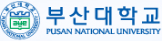 회  사  명주식회사 페이타랩주식회사 페이타랩주식회사 페이타랩사업자등록번호사업자등록번호45287011234528701123회 사 현 황주생산품목앱종업원수73명연간매출액연간매출액10.6억회 사 현 황업  종IT/SW 스타트업종업원수73명연간매출액연간매출액10.6억회사홈페이지https://recruit.passorder.co.kr/https://recruit.passorder.co.kr/https://recruit.passorder.co.kr/https://recruit.passorder.co.kr/https://recruit.passorder.co.kr/https://recruit.passorder.co.kr/https://recruit.passorder.co.kr/추    천희망학과무관무관무관무관무관무관무관추천인원추천인원추천인원00명00명취 업 후 담당업무근무부서근무부서부산영업팀, 서울영업팀부산영업팀, 서울영업팀부산영업팀, 서울영업팀부산영업팀, 서울영업팀부산영업팀, 서울영업팀담당업무담당업무담당업무패스오더 세일즈매니저패스오더 세일즈매니저자격요건공고 참조공고 참조공고 참조공고 참조공고 참조공고 참조공고 참조채용형태채용형태채용형태v정규직 □정규직전환형인턴v정규직 □정규직전환형인턴구    비서    류구 분구 분구 분수량수량수량수량구 분구 분구 분구 분수량구    비서    류이 력 서이 력 서이 력 서자사 □자사 □자유 v자유 v성 적 증 명 서성 적 증 명 서성 적 증 명 서성 적 증 명 서x구    비서    류자기소개서자기소개서자기소개서자사 □자사 □자유 v자유 v성 적 증 명 서성 적 증 명 서성 적 증 명 서성 적 증 명 서x구    비서    류추 천 서추 천 서추 천 서xxxx졸업(예정)증 명 서졸업(예정)증 명 서졸업(예정)증 명 서졸업(예정)증 명 서x구    비서    류추 천 서추 천 서추 천 서xxxx기 타기 타급    여원 / 월원 / 월원 / 월상 여 금상 여 금성과금형식으로 지급 %(수령액□, 본봉□)성과금형식으로 지급 %(수령액□, 본봉□)성과금형식으로 지급 %(수령액□, 본봉□)성과금형식으로 지급 %(수령액□, 본봉□)성과금형식으로 지급 %(수령액□, 본봉□)연봉 : [3200]만원이상/ 년연봉 : [3200]만원이상/ 년근무시간평  일출근시간출근시간출근시간09:4509:4509:4509:45퇴근시간퇴근시간18:4518:45근무시간토요일출근시간출근시간출근시간xxxx퇴근시간퇴근시간xx휴    일  일요일v,  국경일v,   기타(  ),  회사자체휴뮤( )  일요일v,  국경일v,   기타(  ),  회사자체휴뮤( )  일요일v,  국경일v,   기타(  ),  회사자체휴뮤( )  일요일v,  국경일v,   기타(  ),  회사자체휴뮤( )  일요일v,  국경일v,   기타(  ),  회사자체휴뮤( )  일요일v,  국경일v,   기타(  ),  회사자체휴뮤( )  일요일v,  국경일v,   기타(  ),  회사자체휴뮤( )  일요일v,  국경일v,   기타(  ),  회사자체휴뮤( )  일요일v,  국경일v,   기타(  ),  회사자체휴뮤( )  일요일v,  국경일v,   기타(  ),  회사자체휴뮤( )  일요일v,  국경일v,   기타(  ),  회사자체휴뮤( )  일요일v,  국경일v,   기타(  ),  회사자체휴뮤( )접수마감일2024.06.092024.06.092024.06.09전형혜택전형혜택전형혜택v서류가점 □서류면제 □없음 □기타(  )v서류가점 □서류면제 □없음 □기타(  )v서류가점 □서류면제 □없음 □기타(  )v서류가점 □서류면제 □없음 □기타(  )v서류가점 □서류면제 □없음 □기타(  )v서류가점 □서류면제 □없음 □기타(  )부산대학교와의 또 다른 좋은 인연을 기대하며 추천채용 연장 의뢰드립니다.패스오더 세일즈매니저는 우대 학과, 자격증은 별도로 없습니다. 확인하신 후 회신 부탁드립니다.